LAPORAN MAGANGUNIVERSITAS SUMATERA UTARA PROGRAM STUDI D3 KEUANGANBAGIAN SEKRETARIAT01 MARET 2021 – 23 APRIL 2021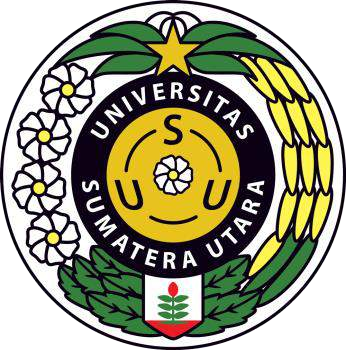 Oleh :PROGRAM STUDI DIPLOMA III KEUANGAN FAKULTAS EKONOMI DAN BISNIS UNIVERSITAS SUMATERA UTARAMEDAN 2021Ketua:GRESTANIARTI HAREFA(182101049)Anggota:NADA NABILAH AFAF(182101050)ABCDEFGHIJKLMN(1821010XX)OPQRSTUVW(1821010XX)